מערכת שעות לשנה"ל תשפ"ה- לימודי א"י וארכיאולוגיה  מעודכן 30/5/24 - יתכנו שינויים במערכת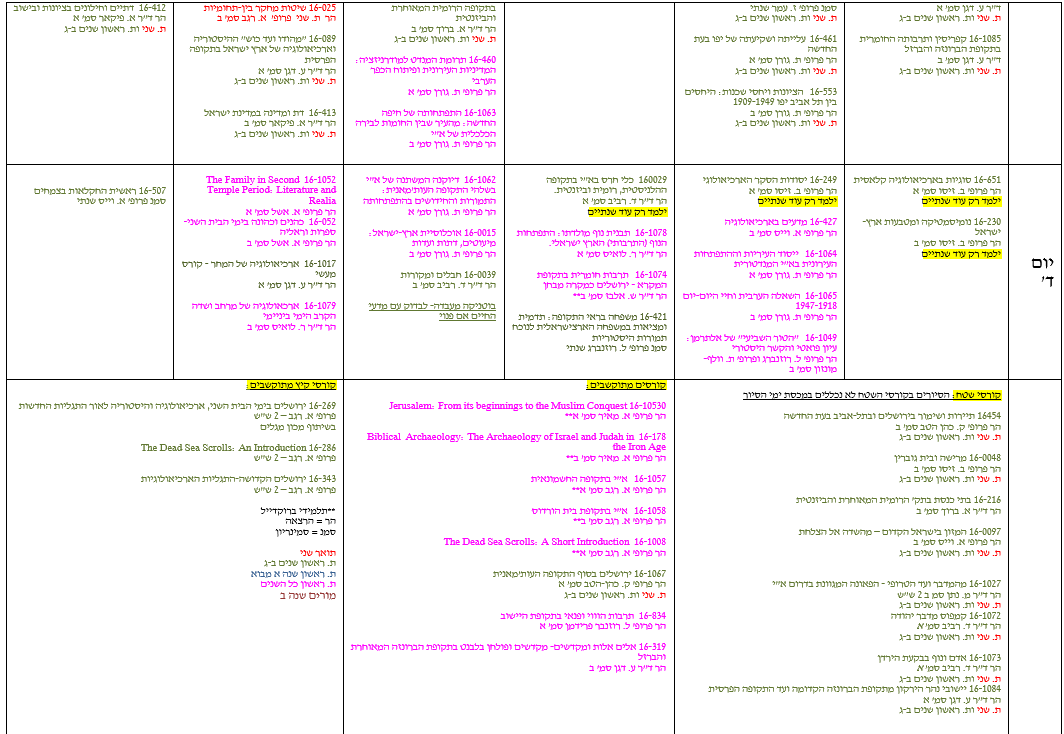 שעות8 – 1010 - 1212 - 1416-1418-1620-18יום א'16-028-01 תולדות עולם החי בארץ ישראלהר ד"ר ז. עמר סמ' א16-326 עולם החקלאות והצומח הארץ-ישראלי בימי הבינייםהר ד"ר ז. עמר סמ' ב 16-0038 טיילות תנכ"ית לאומית בעידן הציוניהר ד"ר י. אלמכיאס סמ' אמורים שנה ב16-0002 "כתב את"-השפעתה של הארכאולוגיה על הבניית זהות ומורשתהר ד"ר עמית דגן סמ' א16-007 הציונות והים בעת החדשההר פרופ' ק. כהן-הטב סמ' ב16-306  תולדות הרפואה בארץ ישראל מימי הביניים ועד העת החדשההר פרופ' ז. עמר סמ'  את. שני ות. ראשון שנים ב-ג16-1054 מסחר וכלכלה בארץ ישראל בימי הבינייםהר פרופ' ז. עמר סמ'  בת. שני ות. ראשון שנים ב-ג16-1081 ארכיאולוגיה של התקופה המוסלמית הקדומההר  ד"ר ר. לואיס סמ' א16-1075  ארכאולוגיה של ימי ממלכת ירושלים הצלבנית והתקופה המוסלמית המאוחרתהר  ד"ר ר. לואיס סמ' ב16-1069 עולים ומעברות – העלייה הגדולה וקליטתה בשנות החמישיםסמנ ד"ר א. פיקאר שנתי16-1056  מלכות יהודה מראשיתה עד לפלישת סנחריבסמנ פרופ' ש. ז. אסטר שנתית. שני ות. ראשון שנים ב-ג16- 1076  לוחמים, מתנקשים ומבצעים מיוחדים בימי הצלבניםהר  ד"ר ר. לואיס סמ' א16-1077  החיים בעיר בכפר ובמצודה הצלבניתהר  ד"ר ר. לואיס סמ' ב16-252 הכרת החי של הר א"י ד"ר מ. נתן סמ אהשיעור ממשיך עד 20:0016-1033 "מוראה של מלכות": תולדות השיטור בארץ ישראלהר ד"ר ש. שיטרית סמ' ב16-252 הכרת החי של הר א"י ד"ר מ. נתן סמ בת. שני ות. ראשון שנים ב-גהשיעור ממשיך עד 18:00 (2 נק"ז)16-1068 ירושלים בתקופת המנדט הבריטיהר פרופ' ק. כהן-הטב סמ' את. שני ות. ראשון שנים ב-ג16-0067  ירושלים בסוף התקופה העות'מאניתהר פרופ' ק. כהן-הטב סמ' בת. שני ות. ראשון שנים ב16-526 צמחים בשירות האדם חלק א'הר פרופ' א. וייס סמ' א'**16-529 צמחים בשירות האדם חלק ב'הר'  פרופ' א. וייס סמ' ב'**16-252 הכרת החי של הר א"י ד"ר מ. נתן סמ אהשיעור ממשיך עד 20:0016-028-02 תולדות עולם החי בארץ ישראלהר ד"ר ז. עמר סמ' ב16-252 הכרת החי של הר א"י ד"ר מ. נתן סמ בת. שני ות. ראשון שנים ב-גהשיעור ממשיך עד 18:00 (2 נק"ז)16-1059   מגילות קומראן וכתות קומראן: חברה, הלכה ואמונהסמנ פרופ' א. רגב שנתי16-1000  נשים בארכיאולוגיה – השתקפות מגדרית בממצא הארכיאולוגיהר ד"ר ע. דגן סמ' את. שני ות. ראשון שנים ב-ג16-214-02 א"י בתקופת בית שניהר  ד"ר א. ברוך סמ' א'16-215-02 א"י בתקופת המשנה והתלמודהר ד"ר א. ברוך סמ' ב'16-1082 טרור ולוחמה בטרור בארץ ישראל במאה ה-20הר ד"ר ש. שיטרית סמ' א**יום ב'16-151 מבוא לארכ' של א"י בתק' ההלניסטית והרומית הקדומההר פרופ' ב. זיסו סמ' א226,41016-152 מבוא לארכ' של א"י הר בתק' הרומית המאוחרת והביזנטיתהר פרופ' ב. זיסו סמ' ב226,410130- 16 מבוא לארכי' של א"י בתק' הברונזה והברזלהר פרופ' א. מאיר שנתי16-862 ארץ ישראל בתקופה המונגוליתהר ד"ר נ. אוחנה-ארום סמ' א**16-0075  על הנייר – ארץ ישראל בין מונגולים ללאטיניםהר ד"ר נ. אוחנה-ארום סמ' ב**16-201 נשק וביצורים בתקופת המקראהר פרופ' א. מאיר סמ' א16-277 פלישתים וגויי היםהר פרופ' א. מאיר סמ' ב16-0082 על חומותייך – ארגוני המגן בירושלים טרם קום המדינההר ד"ר נ. אוחנה-ארום סמ' אוירטואלי **16-449  בני אדם הקימוה - ימי המנדאט וקום המדינה דרך סיפורי אנשיםהר ד"ר נ. אוחנה-ארום סמ' בוירטואלי **16-0040 יסודות הגיאוגרפיה הפיסית ומבוא לגיאומורפולוגיההר ד"ר ד. רביב סמ' א' 16-0052  ימי בית חשמונאיסמנ ד"ר ד. רביב שנתי16-465 "סאלח פה זה ארץ ישראל" עלייה וקליטה בעשור הראשון של מדינת ישראלהר ד"ר א. פיקאר סמ' א16-466  חלוצים ומוחלשים-התיישבות ופיזור אוכלוסייה בעשור הראשוןהר ד"ר א. פיקאר סמ' ב16-457  "מלחמה שעדין לא די לה"- מלחמת יום כיפורהר ד"ר א. פיקאר סמ' א16-093  שורשי הפוליטיקה הישראליתהר ד"ר א. פיקאר סמ' ביום ג'16-1070 ארץ-ישראל בתקופת המקרא- חלק אהר פרופ' ש. ז. אסטר סמ' א16-1071 ארץ-ישראל בתקופת המקרא- חלק בהר פרופ' ש. ז. אסטר סמ' ב16-1086  ארכיאולוגיה של סוריה בתקופות הברונזה והברזל16-1050  מבוא לא"י בעת החדשה: המאה ה-19הר פרופ' ל. רוזנברג סמ' א16-1051 מבוא לא"י בעת החדשה: המאה ה-20הר פרופ' ל. רוזנברג סמ' ב16-1055  טבע וריאליה בארץ ישראל במקורות חז"ל וימי הביניים16-312 מוסלמים נוצרים ויהודים: ארץ ישראל מהכיבוש הצלבני ועד הכיבוש העות'מאניפרופ' י. רובין שנתי16-237  פסיפס א"י בתקופה ההלניסטית, הרומית והביזנטית הר ד"ר א. ברוך סמ' א' ת. שני ות. ראשון שנים ב-ג16-0092  יהודים ונוצרים בארץ-ישראל 16-214 א"י בתקופת בית שניהר  פרופ' א. רגב סמ' א'16-215 א"י בתקופת המשנה והתלמודהר ד"ר א. ברוך סמ' ב'16-1066 מקומות קדושים, עלייה לרגל ותיירות בארץ ישראל בעת החדשהסמנ פרופ' ק. כהן-הטב שנתית. שני ות. ראשון שנים ב-ג16-016 מבוא לביבליוגרפיה הר ולכתיבה אקדמיתפרופ' י. רובין סמ' א16-0050 כיצד לקרוא היסטוריה? כיצד לכתוב היסטוריה? עקרונות יסוד ותרגול מעשיפרופ' י. רובין סמ' ב